Go into Google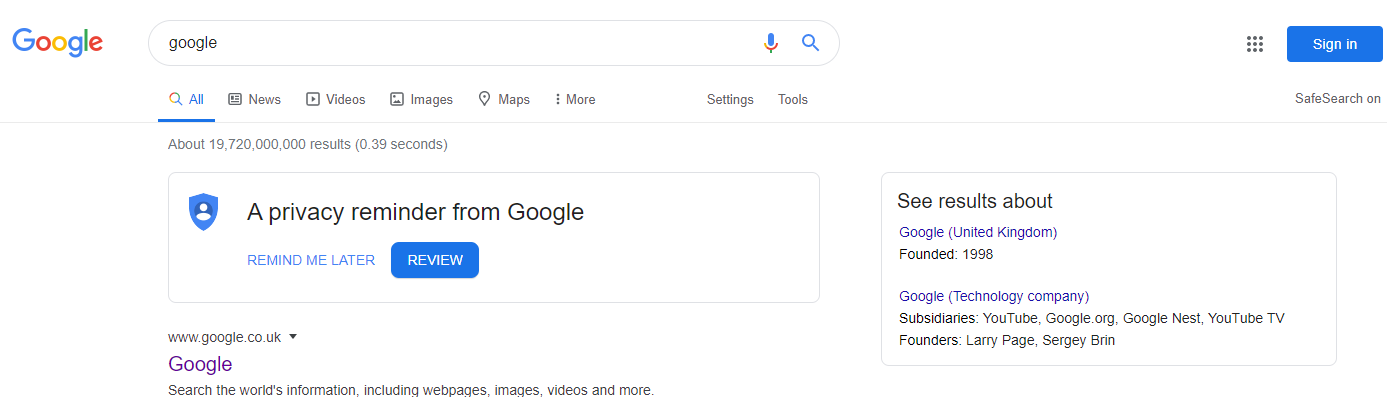 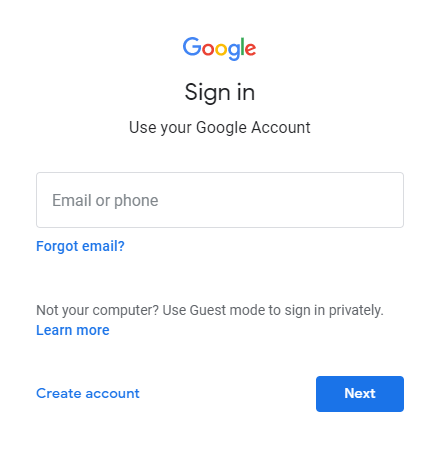 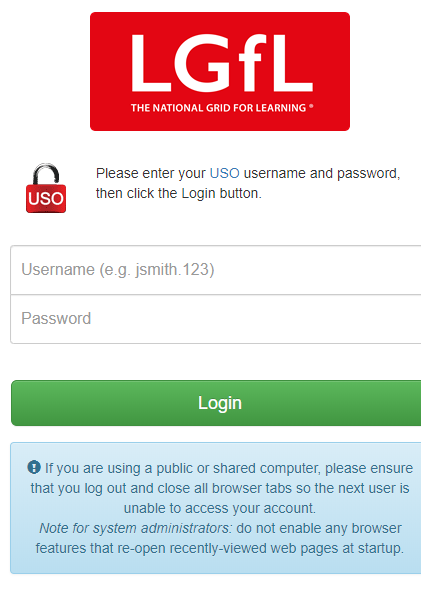 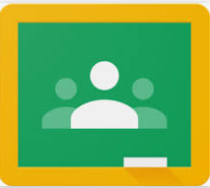 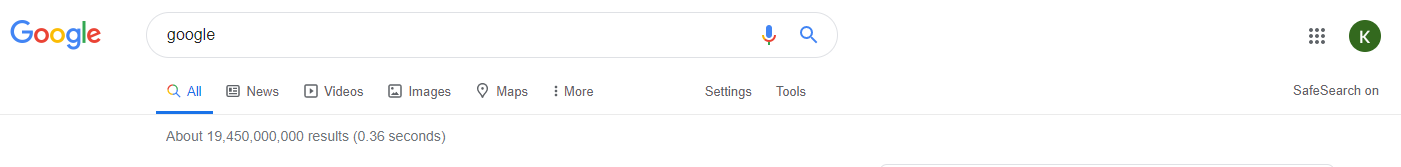 6.  Your child should then be able to find their class.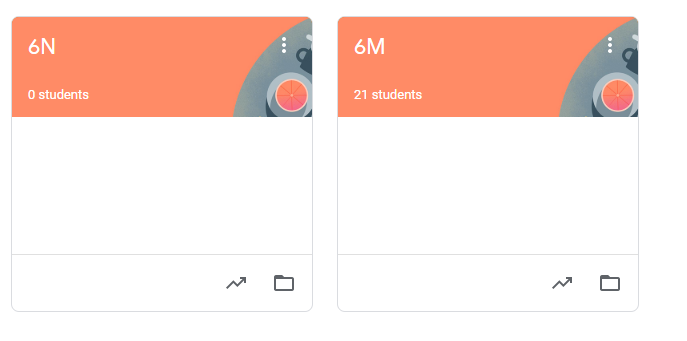 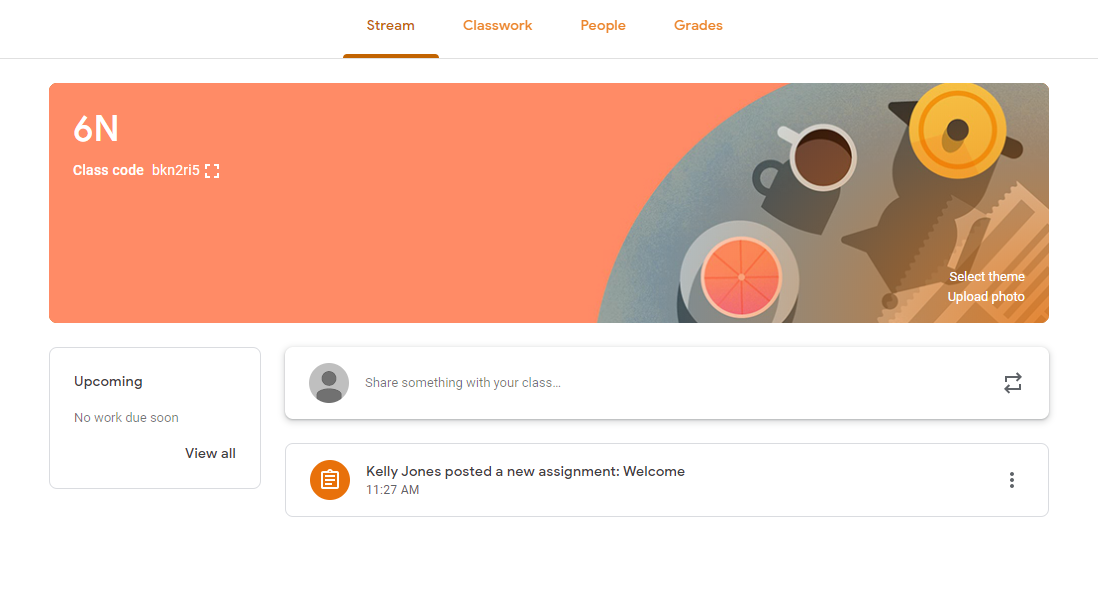 